H O T Ă R Â R E A Nr.17 Din 25 februarie 2021Privind desemnarea consilierilor locali din cadrul Consiliului local al comunei Bratca pentru a face parte din Comisia de evaluare a performanţelor profesionale individuale ale Secretarului general al comunei Bratca.Având în vedere:- Referatul de aprobare inițiat de primarul comunei Bratca, înregistrat sub nr.171/20.01.2021 prin care se propune desemnarea consilierilor locali din cadrul Consiliului local al comunei Bratca pentru a face parte din Comisia de evaluare a performanţelor profesionale individuale ale Secretarului general al comunei Bratca.- Raportul de specialitate înregistrat sub nr.3191/09.11.2020, întocmit de secretarul general, privind propunerea de desemnare a consilierilor locali din cadrul Consiliului local al comunei Bratca pentru a face parte din Comisia de evaluare a performanţelor profesionale individuale ale Secretarului general al comunei Bratca.            - avizele comisiilor de specialitate din cadrul Consiliului local al comunei Bratca.Ținând seama de prevederile:- art.485 alin.5 şi Anexa nr. 6 din O.U.G. 57/2019 privind Codul administrativ, cu modificările şi completările ulterioare.În baza prevederilor art.129, alin.2), lit.a), art.139 alin.1), art.196, alin.1), lit.a) din O.U.G. 57/2019 privind Codul administrativ, cu modificările şi completările ulterioare.Cu 7 voturi pentru, 0 abțineri și 6 voturi împotrivă.CONSILIUL LOCAL AL COMUNEI BRATCA  H O T Ă R Ă Ş T E :Art. 1. În vederea constituirii Comisiei de evaluare a performanţelor profesionale individuale ale Secretarului general al comunei Bratca, prin dispoziţia primarului comunei Bratca, consiliul local nominalizează doi consilieri locali, care vor avea calitatea de evaluatori, după cum urmează:D-nul Gaboraş Alexandru, consilier local;D-nul Precup Nelu – Dan, consilier local.	Art.2 – Prezenta hotărâre se comunică cu Instituţia Prefectului Judeţului Bihor, primarul comunei Bratca, iar un exemplar se păstrează la dosarul de şedinţă.	Art.3 - Cu ducerea la îndeplinire a prevederilor prezentei hotărâri se încredințează Primarul Comunei Bratca, și Comisiilor de specialitate ale Consiliului local al Comunei Bratca.PREŞEDINTE DE ŞEDINŢĂ        	               GABORAŞ ALEXANDRU	  CONTRASEMNEAZĂ  SECRETAR GENERAL            BILA MIHAELA ROMÂNIA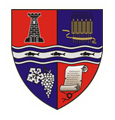 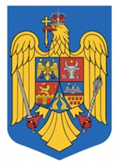 JUDEȚUL BIHORCOMUNA BRATCACONSILIUL LOCALLocalitatea Bratca, Nr.126, Cod Poștal: 417080, CIF:4738400;Web: www.primaria-bratca.ro, Tel. 0259/315650, Fax: 0259/473256E-mail: primaria.bratca@cjbihor.ro; primariabratca@yahoo.com